Sjednocení pravidel hry přípravek 2019/2020SJEDNOCENÍ PRAVIDEL HRY STARŠÍCH A MLADŠÍCH PŘÍPRAVEK A PŘEDPŘÍPRAVEKStarší přípravka  U11(U10) – ročník narození 2009(2010) Rozměry hřiště:   24 – 27 m x 40 – 45 mBranky:               5m x 2m opatřené sítěmi (jsou též dovoleny branky skládací, nafukovací či jakékoliv                             jiné bezpečnostní branky prodávané na českém trhu odpovídajícího rozměru)Počet hráčů:         5+1 : 5+1Hrací doba:          4 x 17 minut (při turnajovém způsobu dle propozic), přestávka 3–5 minutMíč:                       velikost č. 4 (může být i velikost č. 3)Pokutové území:    5,5m od brankové čáry po celé šířce minihřištěStřídání hráčů:       v přerušené i nepřerušené hře opakované bez omezení počtu                            -- hráči, kteří jdou na hrací plochu, musí být připraveni u lavičky pro                                  příslušníky družstva  v prostoru technické zóny-- hráči, kteří z hrací plochy odcházejí, ji mohou opustit kdekoliv, tedy i      na opačné straně hrací  plochy, za brankou apod.Malá domů:            není povolena                              -- pokud brankář chytí rukou „malou domů“ od svého spoluhráče, bude                                  tým potrestán nepřímým volným kopem z hranice PÚ na vertikální linii                                  přestupkuVýkop brankáře:    do 10 vteřin – míč musí dopadnout na vlastní polovinu                                při rozehrávce rukou není brankář nijak omezenKop od branky:      míč ve vzdálenosti asi 3m (6 kroků) od brankové čáry, míč musí                                dopadnout na vlastní polovinu                              -- hráči mohou po kopu od branky svého týmu převzít míč v PÚ, až poté                                 smí vběhnout do PÚ hráči soupeře (platí první volná přihrávka v PÚ)                                                                        -- brankář může namísto kopu od branky s míčem také sám začít                                 opakovaně hrát nohou, tzv. „vyvedení“. První přihrávka v PÚ je volná.Vhazování:           rukama                             -- nejbližší bránící hráč smí být nejblíže 1 metr (2 kroky) od vhazujícího                                  hráče                             -- míč vhozený rukama autovým vhazováním hráčem vlastního mužstva                                  nesmí brankář chytit do ruky, pokud se dotkne míče rukou, je tým                                  potrestán nepřímým volným kopem z hranice PÚ na vertikální linii                                  přestupku.                                   Pokud má brankář míč v ruce, nesmí mu být bráněno v rozehrávce                                  v pokutovém územíVstřelení gólu:        gól je platný dle pravidel fotbaluPokutový kop:        vzdálenost 7m                              -- pokud je „lehký faul“ v prostoru u kraje hřiště, není třeba se uchylovat                                  k penaltě                             -- pokud by šlo o velmi tvrdý zákrok nebo nesportovní chování, pak                                  následuje pokutový kopKop z rohu:            míč je umístěn v těsném kontaktu s brankovou a pomezní čárouVolný kop:              platí ustanovení pravidla 13 Pravidel fotbalu, s úpravou                                     ---- hráči soupeře musí stát nejméně 5 m od místa přestupku.Vzdálenost bránícího hráče od míče při provádění kopu je 5m (10 kroků).Při vymezení PÚ metami na stranách, je mírné překročení PÚ (1 až 2 kroky) při hraní rukou brankáře nutné tolerovat, protože hranice není vidět přesně.Mladší přípravka U9(U8) – ročník narození 2011(2012)Rozměry hřiště:   24 - 27m x 35 - 38m  Branky:               5m x 2m (3m x 2m) opatřené sítěmi, jsou též dovoleny branky skládací, nafukovací či                             jakékoliv jiné  bezpečnostní branky prodávané na českém trhu  odpovídajícího rozměruPočet hráčů:         4+1 : 4+1Hrací doba:          4 x 15 minut (při turnajovém způsobu dle propozic), přestávka 3 - 5 minutMíč:                      velikost č. 3Pokutové území:    5,5m od brankové čáry po celé šířce minihřištěStřídání hráčů:       v přerušené i nepřerušené hře opakované bez omezení počtu-- hráči, kteří jdou na hrací plochu, musí být připraveni u lavičky pro      příslušníky družstva v prostoru technické zóny-- hráči, kteří z hrací plochy odcházejí, ji mohou opustit kdekoliv, tedy i     na opačné straně hrací plochy, za brankou apod.Malá domů:           je povolena Výkop brankáře:   do 10 vteřin – míč musí dopadnout na vlastní polovinu                               při rozehrávce rukou není brankář nijak omezenKop od branky:     míč ve vzdálenosti asi 3m (6 kroků) od brankové čáry, míč musí                              dopadnout na vlastní polovinu                             -- hráči mohou po kopu od branky svého týmu převzít míč v PÚ, až poté                                  smí vběhnout do PÚ hráči soupeře (platí první volná přihrávka v PÚ)                             -- brankář může namísto kopu od branky s míčem také sám začít                                  opakovaně hrát nohou, tzv. „vyvedení“. První přihrávka v PÚ je volná.Vhazování:           -- rukama, přihrávkou nohou  nebo vyvedením míče                              -- nejbližší bránící hráč smí být nejblíže 1 metr (2 kroky)  od vhazujícího                                  či vyjíždějícího hráče                             -- branka dosažená rozehrávajícím hráčem neplatí prvním či druhým                                  dotykem                             -- pokud však rozehrávající uběhne s míčem několik metrů, nebo obejde                                  protihráče, gól platí                                -- míč vhozený rukama autovým vhazováním hráčem vlastního                                    mužstva nesmí brankář chytit do ruky, ale smí si jej rukama                                     sklepnout na zem v pokutovém území, pokud se dotkne míče                                       brankář rukou opětovně po té, co  jej z rukou pustil, aniž by                                    se mezitím někdo jiný míče dotknul, je tým potrestán nepřímým                                    volným kopem z hranice PÚ na vertikální linii přestupku.                                     Pokud má brankář míč v ruce, nesmí mu být bráněno v rozehrávce                                    v pokutovém území. Vstřelení gólu:       gól je platný dle pravidel fotbaluPokutový kop:       vzdálenost 7m                             -- pokud je „lehký faul“ v prostoru u kraje hřiště, není třeba se uchylovat                                 k penaltě                            -- pokud by šlo o velmi tvrdý zákrok nebo nesportovní chování, pak                                 následuje pokutový kopKop z rohu:           míč je umístěn v těsném kontaktu s brankovou a pomezní čárouVolný kop:            všechny volné kopy jsou nepřímé Vzdálenost bránícího hráče od míče při provádění kopu je 5m (10 kroků)Při vymezení PÚ metami na stranách, je mírné překročení PÚ (1 až 2 kroky) při hraní rukou brankáře nutné tolerovat, protože hranice není vidět přesně.PŘEDPŘÍPRAVKA - KATEGORIE  U8 – ročník narození 2012Rozměry hřiště:   15m x 20m   - viz obrázekBranky:                4 až 6 branek menších rozměrů  (cca 160cm x 120cm), jsou též dovoleny                            branky skládací, nafukovací či jakékoliv jiné bezpečnostní  branky                            prodávané na českém trhu odpovídajícího rozměru, tyče či kužely)Počet hráčů:         3+0 : 3+0Hrací doba:          3 x 6 minut (při turnajovém způsobu dle propozic turnaje)Míč:                     velikost č. 3Střídání hráčů:     hokejově Vstřelení gólu:     po vstřelení gólu se mužstvo vrací na vlastní polovinu,                             míč do hry zahrává trenér mužstva, které dostalo gól                          Kop od brány:      není, míč do hry zahrává trenér Kop z rohu:          není, míč do hry zahrává trenér                             Vhazování:           -- rukama, přihrávka nohou, nebo vyvedením míče                             -- nejbližší bránící hráč smí být nejblíže 1 metr (2 kroky)  od vhazujícího či                                vyjíždějícího hráče                            -- branka dosažená rozehrávajícím hráčem neplatí prvním či druhým                               dotykem                            -- pokud však rozehrávající uběhne s míčem několik metrů, nebo obejde                                protihráče, gól platí Pokutový kop:      neníPokutové území:   není                      KATEGORIE – U7 – ročník narození 2013Rozměry hřiště:   kruh o průměru 18m   - viz obrázek Branky:               6 obloukových branek, rozmístěných střídavě pro každé mužstvo po obvodu kruhuPočet hráčů:        3+0 : 3+0 (2+0 : 2+0)Hrací doba:          3 x 5 minut (při turnajovém způsobu dle propozic turnaje)Míč:                     velikost č. 3Střídání hráčů:     hokejověKop od brány:      není, míč do hry zahrává trenér na poptávku hráče                            Kop z rohu:          není, míč do hry zahrává trenér na poptávku hráče                            Vhazování:           není, míč do hry zahrává trenér na poptávku hráče                            Pokutový kop:      neníPokutové území:   neníKATEGORIE – U6 – ročník narození 2014Rozměry hřiště:   kruh o průměru 16m   - viz obrázek Branky:               6 obloukových branek, rozmístěných střídavě pro každé mužstvo po obvodu kruhuPočet hráčů:         2+0 : 2+0Hrací doba:          3 x 4 minut (při turnajovém způsobu dle propozic turnaje)Míč:                     velikost č. 3Střídání hráčů:     hokejověKop od brány:      není, míč do hry zahrává trenér na poptávku hráče                            Kop z rohu:          není, míč do hry zahrává trenér na poptávku hráče                            Vhazování:           není, míč do hry zahrává trenér na poptávku hráče                            Pokutový kop:      neníPokutové území:   neníKATEGORIE – U5 a mladší  – ročník narození 2015Rozměry hřiště:   kruh o průměru 12m   - viz obrázek Branky:               3 obloukové branky, rozmístěné po obvodu kruhuPočet hráčů:        1+0 : 1+0Hrací doba:          3 x 3 minut (při turnajovém způsobu dle propozic turnaje)Míč:                     velikost č. 3Střídání hráčů:     hokejověKop od brány:      není, míč do hry zahrává trenér na poptávku hráče                            Kop z rohu:          není, míč do hry zahrává trenér na poptávku hráče                            Vhazování:           není, míč do hry zahrává trenér na poptávku hráče                            Pokutový kop:      není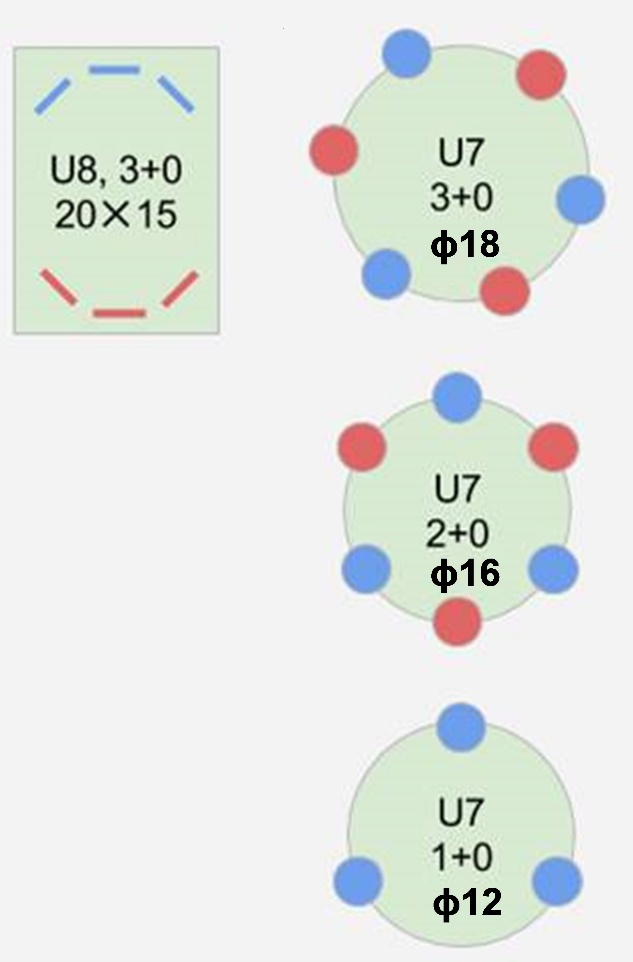 Pokutové území:   není